                                                                                           проект № 299 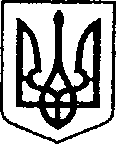                                                              УКРАЇНА                       від 14. 04.2021р.	ЧЕРНІГІВСЬКА ОБЛАСТЬ	ПРОЕКТ     Н І Ж И Н С Ь К А    М І С Ь К А    Р А Д А             сесія VIII скликання                                    Р І Ш Е Н Н Я	від                               2021 р.     	м. Ніжин	                            № Відповідно до статей 25, 26, 42, 59, 73 Закону України “Про місцеве самоврядування в Україні”, Земельного кодексу України, Закону України «Про землеустрій», Регламенту Ніжинської міської ради Чернігівської області, затвердженого рішенням Ніжинської міської ради Чернігівської області VIII скликання від   27 листопада 2020 року № 3-2/2020, керуючись рішенням  Ніжинської міської ради «Про затвердження Порядку оформлення земельних ділянки для будівництва окремого вхідного вузла на першому поверсі житлового багатоквартирного будинку» № 28-72/2020 від  29 квітня  2020р.,  враховуючи резолюцію першого заступника міського голови з питань діяльності виконавчих органів ради Вовченка Ф.І. на службову записку управління комунального майна та земельних відносин № 649 від 08.04.2021р., міська рада вирішила:             					1. Провести інвентаризацію земель комунальної власності за адресою: Чернігівська обл., м. Ніжин, вул. Московська, 54 Б, орієнтовною площею 0,2582 га.     	   			         1.1. Надати дозвіл управлінню комунального майна та земельних відносин  Ніжинської міської ради:          1.1.1. на виготовлення технічної документації із землеустрою щодо інвентаризації земель земельної ділянки Ніжинської міської ради, орієнтовною площею 0,2582 га, для будівництва та обслуговування багатоквартирного житлового будинку,  яка знаходиться  за адресою: Чернігівська обл., м. Ніжин,  вул. Московська,  54 Б.			          1.1.2. укладення трьохстороннього договору на виготовлення технічної документації  із землеустрою  із землеустрою щодо інвентаризації земель  земельної ділянки Ніжинської міської ради, загальною площею 0,2582  га,  для будівництва та обслуговування багатоквартирного житлового будинку,  яка знаходиться  за адресою:  Чернігівська обл., м. Ніжин,  вул. Московська,  54 Б, відповідно до заяви заявника.	          2. Внести зміни до п.5 пп. 5.4 рішення Ніжинської міської ради від                                  22 листопада 2016р. № 17-18/2016 «Про поновлення договорів оренди земельних ділянок,внесення змін в рішення міської ради, надання дозволів на виготовлення проектів землеустрою щодо відведення земельних ділянок, затвердження проектів землеустрою та технічної документації, припинення права користування земельними ділянками юридичним особам» та викласти його в наступній редакції:           «5.4.  припинити право постійного користування земельною ділянкою площею 0,0891 га по вул. Озерна, 21 в м. Ніжині, що надана у постійне користування комунальному підприємству «Ліки України» Чернігівської обласної ради для розміщення будівлі аптеки, відповідно до Державного акту на право постійного користування від 18 квітня 2003 року,  II-ЧН № 001907».           3. Начальнику управління комунального майна та земельних відносин Ніжинської міської ради  Онокало  І.А. забезпечити оприлюднення даного рішення на офіційному сайті Ніжинської міської ради протягом п’яти робочих днів з дня його прийняття.                   4. Організацію виконання даного рішення покласти на першого заступника міського голови з питань діяльності виконавчих органів ради Вовченка Ф.І. та  управління комунального майна та земельних відносин Ніжинської міської ради (Онокало І.А.).                5.  Контроль за виконанням даного рішення покласти на постійну комісію міської ради з питань регулювання земельних відносин, архітектури, будівництва та охорони навколишнього середовища (голова комісії   Глотко В.В.).        Міський голова            		                                   Олександр  КОДОЛАПодає:начальник управління комунальногомайна та земельних відносинНіжинської міської ради					       Ірина  ОНОКАЛОПогоджують:секретар міської ради					                 Юрій  ХОМЕНКОперший заступник міського голови                                  	                                                             з питань діяльності виконавчих                                                                                  органів ради                                                                            Федір  ВОВЧЕНКОпостійна комісія міської ради з питань 		                        регулювання земельних відносин,  		            архітектури, будівництва та охорони                                   		                 навколишнього середовища                                               Вячеслав  ГЛОТКОпостійна комісія міської ради з питань                        				    регламенту, законності, охорони прав                                                            	                      і свобод громадян, запобігання корупції,                            			             адміністративно-територіального устрою,                                       		 депутатської діяльності та етики                                          Валерій САЛОГУБначальник відділу містобудування                                                                     	               та архітектури-головний архітектор 	                    Вікторія МИРОНЕНКОначальник відділу юридично-кадрового  					                    забезпечення							         В’ячеслав  ЛЕГА    начальник управління культури і туризму     Ніжинської міської ради					             Тетяна БАССАК                                    Пояснювальна запискадо проекту рішення Ніжинської міської ради  «Про надання дозволу на виготовлення технічної документації  із землеустрою,   внесення зміни в рішення міської ради, погодження технічної документації щодо поділу земельної ділянки»  Даний проект рішення підготовлено відповідно до статей 25, 26, 42, 59, 73 Закону України “Про місцеве самоврядування в Україні”, Земельного кодексу України, Закону України «Про землеустрій», Регламенту Ніжинської міської ради Чернігівської області, затвердженого рішенням Ніжинської міської ради Чернігівської області VIII скликання від   27 листопада 2020 року № 3-2/2020, керуючись рішенням  Ніжинської міської ради «Про затвердження Порядку оформлення земельних ділянки для будівництва окремого вхідного вузла на першому поверсі житлового багатоквартирного будинку» № 28-72/2020 від  29 квітня  2020р.,  враховуючи резолюцію першого заступника міського голови з питань діяльності виконавчих органів ради Вовченка Ф.І. на службову записку управління комунального майна та земельних відносин № 649 від 08.04.2021р., міська рада вирішила:             	          У даному проекті рішення розглядаються питання надання дозволу на виготовлення технічної документації із землеустрою щодо інвентаризації земель земельної ділянки Ніжинської міської ради, внесення зміни в рішення Ніжинської міської ради.Начальник управління комунальногомайна та земельних відносинНіжинської міської ради					         Ірина  ОНОКАЛОПро надання дозволу на виготовлення 		                  технічної документації	із землеустрою щодо інвентаризації земель,                                   внесення зміни в рішення міської ради